Dane szacunkowe o rynku pracy województwa mazowieckiegoListopad 2020 r.Liczba osób bezrobotnychW listopadzie w urzędach pracy zarejestrowanych było 144 122 osoby bezrobotne, to jest o 306 osób więcej niż w poprzednim miesiącu oraz o 22 258 osób więcej niż w listopadzie 2019 roku. Kobiety stanowiły 50,8% osób bezrobotnych.Największa liczba bezrobotnych wystąpiła w miastach: Warszawa – 24 072 osoby, Radom – 11 161 osób i Płock – 4 316 osób oraz w powiatach: radomskim – 9 543 osoby, wołomińskim – 6 728 osób i płockim – 4 154 osoby.Najmniejszą liczbę bezrobotnych odnotowano w powiatach: łosickim – 763 osoby, białobrzeskim  – 1 210 osób oraz grójeckim – 1 219 osób.Wykres 1. Liczba osób bezrobotnych w podregionach województwa mazowieckiegoWykres 2. Liczba osób bezrobotnych wg płci w podregionach województwa mazowieckiegoNapływ i odpływ osób bezrobotnychDo rejestru mazowieckich urzędów pracy włączono 11 402 osoby bezrobotne, a z ewidencji wyłączono 11 096 osób, w tym z powodu:podjęcia pracy – 7 250 osób – 65,3% odpływu z bezrobocia;niepotwierdzenie gotowości do pracy – 1 574 osób – 14,2% odpływu z bezrobocia;dobrowolnej rezygnacji ze statusu bezrobotnego – 365 osób – 3,3% odpływu z bezrobocia;rozpoczęcia stażu – 270 osób – 2,4% odpływu z bezrobocia;osiągnięcia wieku emerytalnego – 257 osób – 2,3% odpływu z bezrobocia.Wykres 3. Napływ i odpływ osób bezrobotnych w województwie mazowieckimWykres 4. Główne powody wyrejestrowania z ewidencji osób bezrobotnych w województwie mazowieckim wg płciOsoby w szczególnej sytuacji na rynku pracyNa koniec listopada 2020 r. – bezrobotni w szczególnej sytuacji na rynku pracy to osoby:długotrwale bezrobotne – 63,6% ogółu bezrobotnych (74 316 osób);powyżej 50. roku życia – 31,9% ogółu bezrobotnych (37 294 osoby);do 30. roku życia – 30,6% ogółu bezrobotnych (35 724 osoby);posiadające co najmniej jedno dziecko do 6. roku życia – 19,7% ogółu bezrobotnych (23 066 osób);do 25. roku życia – 14,6% ogółu bezrobotnych (17 055 osób);niepełnosprawne – 5,3% ogółu bezrobotnych (6 211 osób);korzystające ze świadczeń z pomocy społecznej – 0,9% ogółu bezrobotnych (1 022 osoby);posiadające co najmniej jedno dziecko niepełnosprawne do 18. roku życia - 0,2% ogółu bezrobotnych (248 osób).* dotyczy ogółu osób bezrobotnych w szczególnej sytuacji na rynku pracyWykres 5. Udział osób w szczególnej sytuacji na rynku pracy wśród ogółu osób bezrobotnych w województwie mazowieckim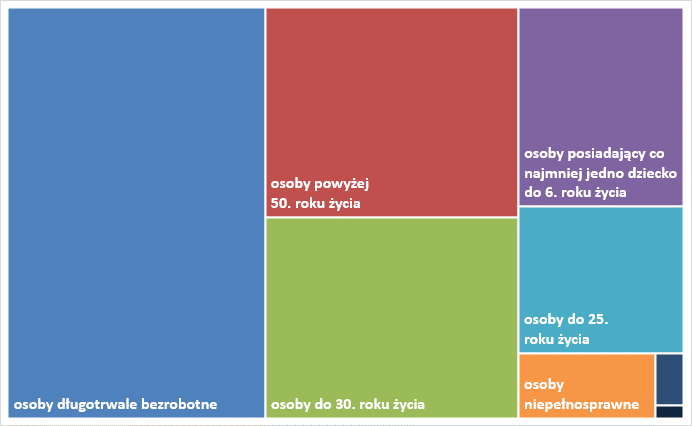 Wolne miejsca pracy i miejsca aktywizacjiW listopadzie pracodawcy zgłosili do mazowieckich urzędów pracy 13 320 wolnych miejsc pracy i  miejsc aktywizacji zawodowej, tj. o 311 (2,4%) miejsc więcej niż w poprzednim miesiącu. Większość zgłoszonych miejsc pracy to oferty pracy niesubsydiowanej (12 731 miejsc; 95,6%). Miejsc pracy subsydiowanej było o 525 mniej niż w poprzednim miesiącu.Wykres 6. Wolne miejsca pracy i miejsca aktywizacji zawodowej w województwie mazowieckimWykres 7. Wolne miejsca pracy i miejsca aktywizacji zawodowej w podregionach woj. mazowieckiegoTabela 1. Struktura osób bezrobotnych (stan na koniec miesiąca/roku)Listopad 2019 r.udział %Październik 2020 r.udział %Listopad 2020 r.udział %Osoby bezrobotne ogółem121 864100,0143 816100,0144 122100,0kobiety63 62952,273 12050,873 21350,8mężczyźni58 23547,870 69649,270 90949,2Osoby poprzednio pracujące103 37884,8122 59285,2123 07485,4Osoby dotychczas nie pracujące18 48615,221 22414,821 04814,6Osoby zamieszkałe na wsi56 77746,664 32344,764 85245,0Osoby z prawem do zasiłku20 30116,724 15416,823 82416,5Osoby zwolnione z przyczyn zakładu pracy5 6094,67 9275,57 8935,5Osoby w okresie do 12 miesięcy od dnia ukończenia nauki4 0983,44 4163,14 4983,1Cudzoziemcy7880,61 0540,71 0270,7